	                 Кроссворд «Осень»           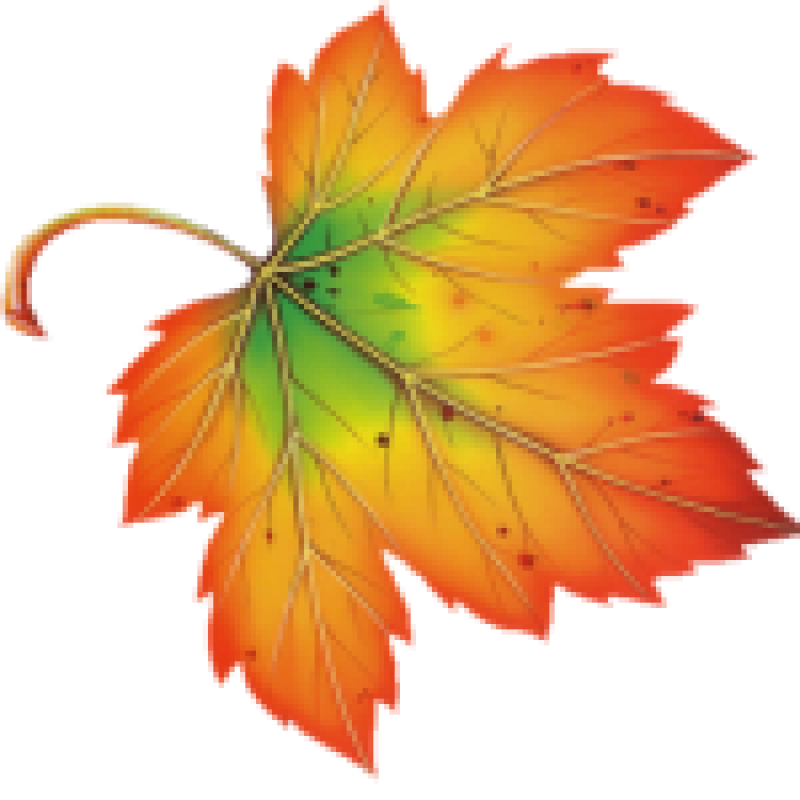 Автор: учитель начальных классов МБОУ «Бушевецкая НОШ» -Федорова Лариса Зиновьевна	Данный кроссворд составлен для учеников начальной школы. Состоит он из 12 загадок. Отгадывая загадки ребята должны вспомнить названия осенних месяцев, а также осенние явления природы и названия грибов.  По горизонтали:                Листья желтые летят,
Падают, кружатся,                                                                   
И под ноги просто так
Как ковер ложатся!
Что за желтый снегопад?
Это просто …
(Листопад) Вслед за августом приходит,
С листопадом хороводит,
И богат он урожаем,
Мы его, конечно, знаем!
(Сентябрь) Кто тепло к нам не пускает,
Первым снегом нас пугает?
Кто зовет к нам холода, знаешь ты?
Конечно, да!
(Ноябрь)Разместился под соснойЭтот гриб, как царь лесной.Рад найти его грибник.Это — белый... (боровик)Ветер тучу позовет,
Туча по небу плывет.
И поверх садов и рощ
Моросит холодный…
(дождь)Прилетел я с ветерком              И накрыл избушки.             Воздух словно с молоком,            Подставляйте кружки!           (Туман)По вертикалиУтром мы во двор идём —
Листья сыплются дождём,
Под ногами шелестят
И летят, летят, летят…
(Осень)Королева наша, Осень,
У тебя мы дружно спросим:
Детям свой секрет открой,
Кто слуга тебе второй?
(Октябрь)Вырос он в березняке.     Носит шляпу на ноге.    Сверху лист к нему прилип.     Вы узнали? Это... (гриб)Про какой гриб говорится в стихотворении:                    Он  не любит расти в одиночку -                    С ним рядышком вместе - сыночек и дочка,                    И дядя, и тетя, и бабка, и дед…                Вы лучше спросите, кого же там нет!Тучи нагоняет,
Воет, задувает.
По свету рыщет,
Поет да свищет.
(Ветер)12. В шляпке беленькой на ножкеРос грибочек у дорожки.А теперь в корзинке пустьПолежит съедобный... (груздь)8111079122341111566оллииисстопааддкпотгёгсентябрььноояябрьебиоунрбоорроввиикздождььеедттуумаанньеерр